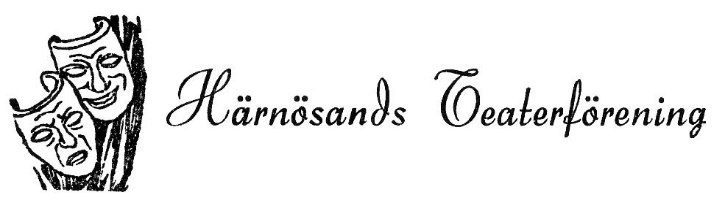 HÄRNÖSANDS TEATERFÖRENING – VISION OM 3 ÅR 2021Teatern – en plats för upplevelser och scenkonst för allaMål för Härnösands Teaterförening 2019-2021					MÅL  2019 		MÅL 2021 Arrangera föreställningar		20 st inkl 3 familjeförest + 	 	Samma som 2019 4 barnförest45 % beläggning stora scenen		50 % beläggning stora scenen55 % beläggning lilla scenen		60 % beläggning lilla scenen4 digitala med minst 72 i snittI publiken	4 st med minst 80 i snitt i publikenHur gör vi detta?Genom att välja bra program		Programgrupp: Dan, Stefan, Anders R, Anne-Marie, Birgitta, PerLockande kringarrangemang		Kringgrupp: Kicki, Gunilla, Peter, Ann-EliseUtveckla styrelsearbetet genom tydligare arbetsfördelningAktivare marknadsföring		MÅL 2019				MÅL 2021				 Affischering: Anders H, Lisbet, Erica organiserarHur gör vi det?Genom ökad aktivitet på Facebook	Facebook  500 gillar			Facebook 600 gillarMånadsvisa utskick med e-post med	300				450Allt på TeaternHa aktiva teaterombud som marknadsförareÖka antalet medlemmar		400 medlemmar			420 medlemmarHur gör vi det?Värva medlemmar bland publiken		ViplistaEngagera medlemmarna i publikarbetet Arrangera attraktiva medlemsmötenErbjuda speciella rabatter typ köp 3 betala för 2Ekonomi				Budget i balans			Budget i balans